PENERAPAN MODEL PROBLEM BASED LEARNING PADA MATA PELAJARAN MATEMATIKA DALAM SUB POKOK BAHASAN SIFAT-SIFAT OPRASI HITUNG UNTUK MENINGKATKAN HASIL BELAJAR SISWA KELAS IV SDN INPRES BIRU (Penelitian Tindakan Kelas Pada Siswa Kelas IV SDN Inpres Biru Kecamatan Majalaya Kab.Bandung)SKRIPSI Diajukan untuk memenuhi salah satu syarat mengikuti sidang skripsi pada Calon Sarjana Program Studi Pendidikan Guru Sekolah Dasar Fakultas Keguruan dan Ilmu Pendidikan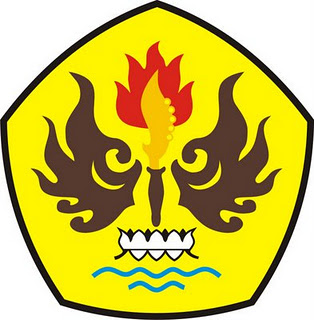       Oleh 					        LINA KARLINA 					            115060161PROGRAM STUDI PENDIDIKAN GURU SEKOLAH DASARFAKULTAS KEGURUAN DAN ILMU PENDIDIKANUNVERSITAS PASUNDANBANDUNG 2015